СУМСЬКА МІСЬКА РАДАVІІ СКЛИКАННЯ XLV СЕСІЯРІШЕННЯРозглянувши звернення комунальної установи «Сумська міська дитяча клінічна лікарня Святої Зінаїди» від 02 серпня 2018 року № 01-26/1в/1267 та      № 01-26/1в/1268, комунального некомерційного підприємства «Центр первинної медико-санітарної допомоги № 1» Сумської міської ради від                      07 серпня 2018 року № 05-27/1/1043 та комунального некомерційного підприємства «Центр первинної медико-санітарної допомоги № 2» Сумської міської ради від 06 серпня 2018 року № 48,  беручи до уваги рекомендації постійної комісії з питань законності, взаємодії з правоохоронними органами, запобігання та протидії корупції, місцевого самоврядування, регламенту, депутатської діяльності та етики, з питань майна комунальної власності та приватизації Сумської міської ради (протокол від   21 серпня 2018 року № 67), керуючись статтею 25 та частиною п’ятою статті 60 Закону України «Про місцеве самоврядування в Україні», Сумська міська радаВИРІШИЛА:	1. Надати згоду на передачу комунальною установою «Сумська міська дитяча клінічна лікарня Святої Зінаїди» у безкоштовне користування комунальному некомерційному підприємству «Центр первинної медико-санітарної допомоги № 1» Сумської міської ради нежитлових приміщень, розташованих по  вул. Праці, 3 у місті Суми, загальною площею 250,21 кв.м (з уточненням площ після проведення технічної інвентаризації).2. Надати згоду на передачу комунальною установою «Сумська міська дитяча клінічна лікарня Святої Зінаїди» у безкоштовне користування комунальному некомерційному підприємству «Центр первинної медико-санітарної допомоги № 2» Сумської міської ради нежитлових приміщень, розташованих по  вул. Івана Сірка, 3 у місті Суми, загальною площею                 510,61 кв.м (з уточненням площ після проведення технічної інвентаризації).3. Комунальній установі «Сумська міська дитяча клінічна лікарня Святої Зінаїди» (Ємець О.М.):3.1. Укласти з комунальним некомерційним підприємством «Центр первинної медико-санітарної допомоги № 1» Сумської міської ради договір безкоштовного користування нерухомим майном, зазначеним у пункті 1 цього рішення, у порядку, установленому чинними нормативно-правовими актами. 3.2. Укласти з комунальним некомерційним підприємством «Центр первинної медико-санітарної допомоги № 2» Сумської міської ради договір безкоштовного користування нерухомим майном, зазначеним у пункті 2 цього рішення, у порядку, установленому чинними нормативно-правовими актами. 4. Організацію виконання цього рішення покласти на заступників міського голови згідно з розподілом обов’язків.Сумський міський голова                                                                    О.М. ЛисенкоВиконавець: Клименко Ю.М.______________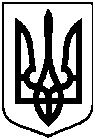 від 26 вересня 2018 року № 3841-МРм. СумиПро надання згоди на передачу комунальною установою «Сумська міська дитяча клінічна лікарня Святої Зінаїди» нежитлових приміщень у безкоштовне користування 